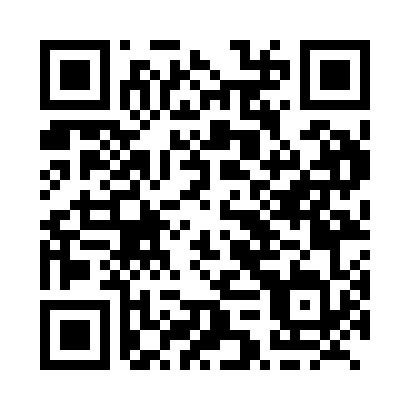 Prayer times for Cooper Creek, British Columbia, CanadaWed 1 May 2024 - Fri 31 May 2024High Latitude Method: Angle Based RulePrayer Calculation Method: Islamic Society of North AmericaAsar Calculation Method: HanafiPrayer times provided by https://www.salahtimes.comDateDayFajrSunriseDhuhrAsrMaghribIsha1Wed3:315:2212:455:518:0810:002Thu3:295:2112:455:528:1010:023Fri3:265:1912:455:538:1110:054Sat3:235:1712:455:548:1310:075Sun3:215:1512:455:558:1410:106Mon3:185:1412:445:568:1610:127Tue3:155:1212:445:578:1710:158Wed3:135:1112:445:578:1910:179Thu3:105:0912:445:588:2010:2010Fri3:085:0712:445:598:2210:2211Sat3:055:0612:446:008:2310:2512Sun3:025:0412:446:018:2510:2713Mon3:005:0312:446:028:2610:3014Tue2:575:0212:446:038:2810:3315Wed2:555:0012:446:048:2910:3516Thu2:524:5912:446:048:3010:3817Fri2:514:5712:446:058:3210:3818Sat2:504:5612:446:068:3310:3919Sun2:504:5512:446:078:3510:4020Mon2:494:5412:446:088:3610:4021Tue2:494:5312:456:088:3710:4122Wed2:484:5112:456:098:3810:4223Thu2:484:5012:456:108:4010:4224Fri2:474:4912:456:118:4110:4325Sat2:474:4812:456:118:4210:4426Sun2:464:4712:456:128:4310:4427Mon2:464:4612:456:138:4510:4528Tue2:454:4512:456:138:4610:4629Wed2:454:4512:456:148:4710:4630Thu2:454:4412:466:158:4810:4731Fri2:444:4312:466:158:4910:47